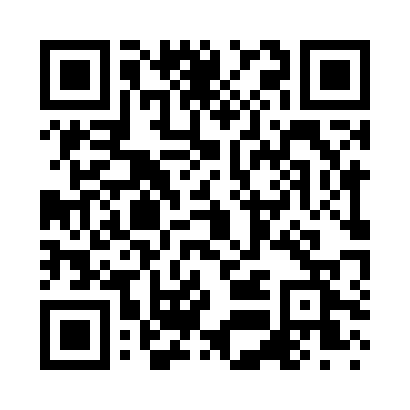 Prayer times for Suuremoisa, EstoniaWed 1 May 2024 - Fri 31 May 2024High Latitude Method: Angle Based RulePrayer Calculation Method: Muslim World LeagueAsar Calculation Method: HanafiPrayer times provided by https://www.salahtimes.comDateDayFajrSunriseDhuhrAsrMaghribIsha1Wed3:035:291:246:419:2111:392Thu3:015:271:246:429:2311:403Fri3:005:241:246:439:2511:414Sat2:595:211:246:459:2811:425Sun2:585:191:246:469:3011:436Mon2:575:161:246:479:3211:447Tue2:565:141:246:499:3511:458Wed2:555:121:246:509:3711:469Thu2:545:091:246:519:3911:4710Fri2:535:071:246:539:4211:4811Sat2:525:051:246:549:4411:4912Sun2:515:021:246:559:4611:5013Mon2:505:001:246:569:4811:5114Tue2:504:581:246:589:5111:5215Wed2:494:561:246:599:5311:5316Thu2:484:531:247:009:5511:5317Fri2:474:511:247:019:5711:5418Sat2:464:491:247:029:5911:5519Sun2:454:471:247:0310:0111:5620Mon2:454:451:247:0410:0311:5721Tue2:444:431:247:0610:0511:5822Wed2:434:411:247:0710:0811:5923Thu2:434:401:247:0810:1012:0024Fri2:424:381:247:0910:1112:0125Sat2:414:361:247:1010:1312:0226Sun2:414:341:247:1110:1512:0327Mon2:404:331:247:1210:1712:0428Tue2:394:311:257:1310:1912:0429Wed2:394:301:257:1410:2112:0530Thu2:384:281:257:1410:2212:0631Fri2:384:271:257:1510:2412:07